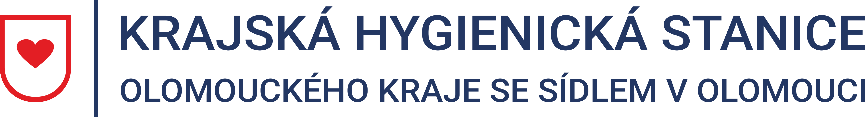 Tisková zpráva6. 4. 2023Aktuální epidemiologická situace v Olomouckém krajiVe 14. kalendářním týdnu roku 2023 byl v Olomouckém kraji zaznamenán oproti předchozímu týdnu pokles celkové nemocnosti akutních respiračních infekcí včetně chřipky, 
a to o 12,8 %. Celková nemocnost činila 1 066 případů na 100 000 obyvatel. Nejvyšší nemocnost (ARI) byla zaznamenána v okrese Prostějov (1 453), nejnižší v okrese Přerov (563). Nejvyšší nemocnost byla zaznamenána ve věkové skupině 0-5 let, nejnižší ve věkové skupině nad 65 let.V porovnání s předešlým týdnem jsme zaznamenali pokles relevantní nemocnosti 
u onemocnění s klinickým obrazem chřipky (ILI, influenza–like illness) o 63,7 %. Celková nemocnost ILI v Olomouckém kraji činí 37 případů na 100 000 obyvatel. V aktuální chřipkové sezóně byl ke dni 6. 4. 2023 hlášený jeden závažný případ chřipky vyžadující intenzivní péči.V týdnu od 31. 3. do 6. 4. 2023 evidujeme 177 nových případů onemocnění Covid-19, což je o 110 případů méně než v předešlém týdnu (287). K dnešnímu dni nemáme hlášen žádný hromadný výskyt tohoto onemocnění. Nejvyšší záchyt je evidován v okrese Olomouc (72), následuje Prostějov (38)), Šumperk (33), Přerov (18) a Jeseník (16).Vývoj nemocnosti ARI/ILI na 100 000 obyvatel, sezóna 2022/2023V rámci prevence respiračních onemocnění doporučujeme věnovat pozornost důkladné hygieně rukou, při kašli nebo kýchnutí zakrýt nos i ústa ohnutým loktem nebo kapesníkem, pravidelně větrat, posilňovat imunitu pobytem na čerstvém vzduchu, ale také konzumací ovoce a zeleniny, které jsou zdrojem vitamínů, vyhýbat se místům s větší koncentrací lidí, dodržovat rozestupy. Každý, kdo se necítí dobře, by měl omezit své kontakty a zůstat doma, a tím zabránit případnému šíření nemoci. Mgr. Markéta Koutná, Ph.D., tisková mluvčí, telefon 585 719 244, e-mail: media@khsolc.cz